					Circolare n.  13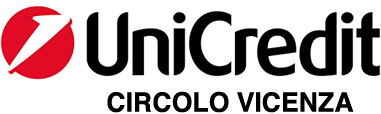 ______________________________________Contrà Lampertico, 16 -Vicenza   tel. 0444/506361   cell. 3385074151 circolovicenza@alice.it	         www.unicreditcircolovicenza.it   SEZIONE VENEZIAVACANZA ALLE EOLIEDAL 5 AL 12 GIUGNO 20211° giorno: Partenza con Volo da VENEZIA per Catania Fontanarossa. Trasferimento dall’aeroporto di Catania Fontanarossa a Milazzo porto. Partenza con aliscafo da Milazzo per Lipari. Trasferimento bagagli in hotel. Check-in. Sistemazione nelle camere. Cena e pernottamento.2° giorno: colazione. Giornata libera per mare e relax. Pranzo libero. Cena e pernottamento.3° giorno: colazione. Mattinata libera per mare e relax. Pranzo in hotel. Partenza in barca per Panarea /Stromboli. Prima sosta a Panarea dove sarà possibile visitare il piccolo paesino con una gradevole passeggiata lungo le vie che intervallano le bianche casette in stile eoliano. Si prosegue poi con la barca alla volta di Stromboli. Anche qui è previsto uno scalo sull’isola (Stromboli è definita l’isola più selvaggia proprio perché sembra conservare bene il suo legame con la natura: ad esempio, nelle strade non vi è illuminazione!!). Saliti nuovamente sulla barca, si proseguirà fino a giungere alla Sciara del fuoco, un costone del cratere da dove discende la lava. Dalla barca sarà inoltre possibile assistere alle suggestive eruzioni del vulcano che si susseguono con intervalli di circa quindici minuti. Maccheronata a bordo della motobarca. Rientro a Lipari in serata. Pernottamento.4° giorno: colazione. Giornata libera per mare e relax. Pranzo libero. Cena e pernottamento.5° giorno: colazione. Partenza in barca per Salina. Dopo una sosta nel centro di S. Marina si prosegue in barca per il periplo dell’isola, bagno a Pollara, la spiaggia del celebre film “Il Postino”. Si prosegue per Lingua dove si trova un laghetto salato da dove veniva anticamente estratto il sale (da qui il nome dell’isola). Rientro a Lipari nel pomeriggio. Cena e pernottamento.
6°giorno: colazione. Giornata libera per mare e relax. Pranzo libero. Cena e pernottamento.7°giorno: colazione. Giornata libera per mare e relax. Rientro in hotel. Cena e pernottamento.8°giorno: colazione. Check-out. Trasferimento dall’albergo al porto e partenza in aliscafo per Milazzo. Trasferimento con bus privato per Catania Fontanarossa. Volo di rientro.Quota di partecipazione € 886.00 per personaSupplemento singola € 25,00 al giornoMinimo 15 persone max 25 personeTermine iscrizioni 20/04/2021Referente per il Circolo Leonardi ParisIl costo del pacchetto prevede la partecipazione di minimo 15 pax. L’assicurazione contro l’ annullamento del viaggio non è incluso nel costo del tour ma chi vorrà potrà chiedere di stipularla nel momento in cui darà l’ adesione al viaggio. Precisiamo che il volo una volta acquistato non potrà più essere rimborsato in quanto al momento della conferma andremo ad acquistare i posti realmente confermati. Fino a 15 giorni prima della partenza sarà possibile sostituire il nominativo di qualche passeggero qualora non potesse partecipare al viaggio. Una volta fornita la lista dei passeggeri alla compagnia aerea non potrà essere effettuata più alcuna sostituzione. L’ assicurazione contro l’ annullamento del viaggio copre tutti i servizi ad eccezione del costo del volo che non sarà rimborsato in nessun caso una volta acquistato. Tale assicurazione  potrà essere attivata solo dietro presentazione di una certificazione medica.La quota indicata comprende:- Volo per Catania Fontanarossa A/R (bagaglio da stiva incluso)- Trasferimento con bus privato da Catania Fontanarossa a Milazzo porto A/R - Trasferimento con aliscafo da Milazzo a Lipari A/R- Trasferimento bagagli dal porto di Lipari all’hotel A/R- Trattamento di mezza pensione presso Hotel Gattopardo ****- Bevande ai pasti (1/4 di vino e ½ di minerale)- Escursione in barca all’ isola di Salina- Escursione in barca alle isole di Panarea e Stromboli- Maccheronata a bordo della motobarca- Assistenza Le Isole d’Italia in locoLa quota non comprende:- Eventuale adeguamento carburante voli- Pranzi- Servizio guida durante le escursioni - Ticket d’ingresso al Museo, chiese e monumenti- Tutto quanto non specificato alla voce “la quota comprende”Vicenza, 18/03/2021										Il Circolo………………………………………………………………………………………………………………………………………………………………………………Vacanza Alle EOLIEIl sottoscritto_____ ____________________ iscrive n. ___ persone per la VACANZA LE EOLIE  e.mail, _____________________________ c/c_________________________FIL_______   Acconto euro 100 a partecipante Socio (nome e cognome) ………………………………………………………………….Socio (nome e cognome) …………………………………………………………………Socio (nome e cognome) …………………………………………………………………Socio (nome e cognome) …………………………………………………………………Data __________	Cell. ________________	firma …………………………………….PRIVACY: Avendo preso atto dell’informativa fornitami da UniCredit Circolo Vicenza sui contenuti, diritti e doveri sanciti dal Regolamento Europeo (UE / 2016/679) in tema di protezione dati, informativa comunque sempre consultabile sul sito del Circolo stesso (unicreditcircolovicenza.it) consento a UniCredit Circolo Vicenza di trattare i miei dati per l’organizzazione ed erogazione dei servizi richiesti in questa circolare.							Firma …………………………………………RESPONSABILITA’: Il partecipante è consapevole che la sua partecipazione (e quella dei propri familiari) alle manifestazioni del Circolo Vicenza o ad attività patrocinate dal Circolo, avviene a suo rischio e pericolo e sotto la propria responsabilità. È consapevole altresì di sollevare il Circolo Vicenza, l’organizzazione, i suoi rappresentanti ed aiutanti, le autorità e le altre persone collegate con l’organizzazione delle manifestazioni, da ogni e qualsiasi responsabilità per danni e inconvenienti che a lui derivassero o derivassero a terzi, o a cose di terzi, per effetto della sua partecipazione alle attività istituzionali, rinunciando a priori a qualsiasi rivalsa e ad ogni ricorso ad autorità non considerate dalle vigenti norme.							Firma …………………………………………